論文題目(標楷體 16號字 粗體)English Title (Times New Roman 16號字 粗體)摘要 (標楷體 14號字 粗體)本摘要內容請精要敘述，不要超過300字（含關鍵詞），全文以4至8頁為限，請勿編頁碼、請勿設密碼。論文題目以16號粗體字、作者以12號粗體字型、內文請使用11號標楷體字型、內文左右對齊排列；文字均調整設定在邊界上下2.5cm與左右2.5cm。作者部份若為不同單位，請以上標方式註明、*為通訊作者，標題、作者和單位請採用置中排列。為匿名審查，作者部份是文字方塊需保留。(標楷體 11號字)關鍵詞：以不超過4個關鍵詞為原則。Abstract (Times New Roman 14號字 粗體)This paragraph describes the major work in your paper. Abstract length should not exceed 300 words (including keywords). (Times New Roman 11號字)Keywords: not exceeding 4 keywords.一、前言(標題置中,標楷14)ΟΟΟΟΟΟΟΟΟΟΟΟΟΟΟΟΟΟΟΟΟΟΟΟΟΟΟΟΟΟΟΟΟΟΟΟΟΟΟΟΟΟΟΟΟΟΟΟΟΟΟΟΟΟΟΟΟΟΟΟΟΟΟΟΟΟΟΟΟΟΟΟΟΟΟΟΟΟΟΟΟΟΟΟΟΟΟΟΟΟΟΟΟΟΟΟΟΟΟΟΟΟΟΟΟΟΟΟΟΟΟΟΟΟΟΟΟΟΟΟΟΟΟΟΟΟΟΟΟ。 (標楷體 11號字)二、文章內容(標題置中,標楷14)論文稿件 (標楷體 12號字)ΟΟΟΟΟΟΟΟΟΟΟΟΟΟΟΟΟΟΟΟΟΟΟΟΟΟΟΟΟΟΟΟΟΟΟΟΟΟΟΟΟΟΟΟΟΟΟΟΟΟΟΟΟΟΟΟΟΟΟΟΟΟΟΟΟΟΟΟΟΟΟΟΟΟΟΟΟΟΟΟΟΟΟΟΟΟΟΟΟΟΟΟΟΟΟΟΟΟΟΟΟΟΟΟΟΟΟΟΟΟΟ。(標楷體 11號字)圖表及公式(標楷體 11號字)圖形、表格及公式請依先後次序標號，標號請用半型阿拉伯數字，並將圖說撰寫於圖形下方置中，表格說明撰寫於表格上方置中。所附圖表請務必清晰並註明正確來源。以下圖 1 為圖形及圖形說明之範例。表 1 為表格及表格說明之範例。(標楷體 11號字)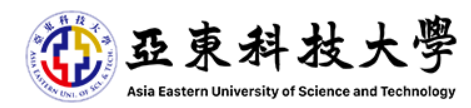 圖 1 圖示表 1 邊界設定格式參考文獻(標楷體 11號字)按照內文引用的順序，參考文獻需連續地編號，編號寫在中括號內，如 [1]。參考文獻格式如以下[1]-[5]例子所示。內文引用到參考文獻時，只需簡單地提到參考數字，如[3]。三、結論與討論(標題置中,標楷14)最後請簡潔地寫下您的結論、討論或是對本研究後續工作之建議。(標楷體 11號字)參考文獻(標題置中,標楷14)參考文獻依引用順序排列。(標楷體 11號字)作者，資通電應用科技之研究，亞東科技大學電通學院，新北市，2022。A.B. Author, Title of Book, ABC Press, Taichung, Taiwan, pp. 300-307, 2005.C.D. Author, "Title of Article," Journal, Vol. 06, pp. 1-20, July 2021.E.F. Author, and G.H Author, “Title of Paper,” Proc. of ICEAT Conference, New Taipei, Taiwan, pp. 50-57, July 2021.邊界留白(cm)邊界留白(cm)邊界留白(cm)邊界留白(cm)上下左右2.52.52.52.5